Муниципальное бюджетное учреждение дополнительного  образования«Центр внешкольной работы»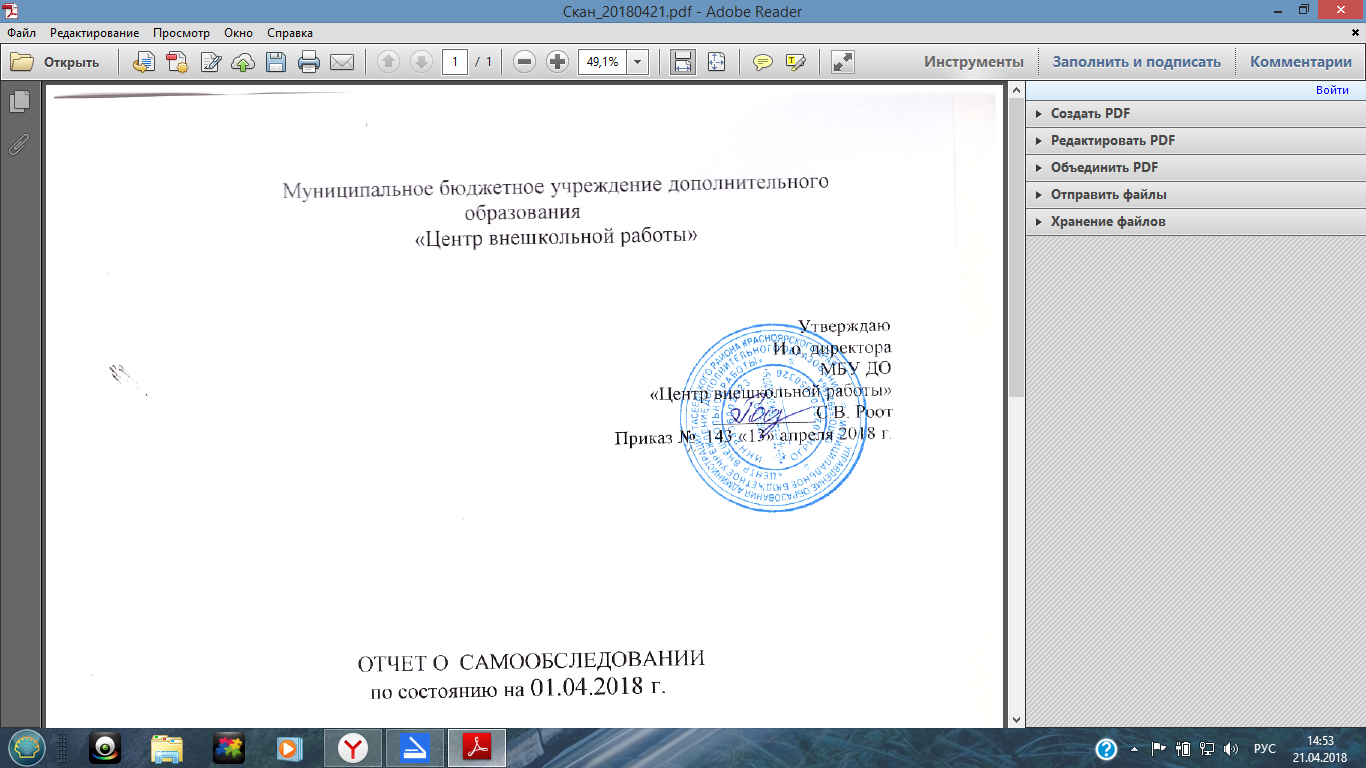 ОТЧЕТ О  САМООБСЛЕДОВАНИИ                         по состоянию на 01.04.2018 г.с. ТасеевоОтчет о результатах самообследования муниципального бюджетного учреждения дополнительного образования «Центр внешкольной работы»Самообследование в муниципальном бюджетном образовательном учреждении дополнительного образования «Центр внешкольной работы» проводится в соответствии со ст. 28 Федерального закона от 29 декабря . №273- ФЗ «Об образовании в Российской Федерации», приказом Министерства образования и науки Российской Федерации от 14 июня . №462 г. «Об утверждении Порядка проведения самообследования образовательной организацией», от 14 декабря 2017 года № 1218 «О внесении изменений в Порядок проведения самообследования образовательной организации, утверждённый приказом Министерства образования и науки Россиской Федерации от 14 июня . №462». Целью проведения самообследования муниципального бюджетного учреждения дополнительного образования «Центр внешкольной работы» является обеспечение доступности и открытости информации о деятельности учреждения .Сведения об учрежденииМуниципальное бюджетное учреждение дополнительного образовательная  «Центр внешкольной работы» (далее – Центр) с. Тасеево является образовательным учреждением дополнительного образования и основано на собственности его учредителя.Полное наименование: муниципальное бюджетное учреждение дополнительного образовательная  «Центр внешкольной работы».Сокращенное наименование: МБУ ДО «Центр внешкольной работы».Организационно – правовая форма: муниципальное учреждение.Тип учреждения  – бюджетне.Тип образовательной деятельности: учреждение дополнительного образования.Место нахождения учреждения (юридический и фактический адрес); 663770, Россия, Красноярский край, Тасеевский район, с. Тасеево, ул. Луначарского, д. 66, пом.1Учредителем центра является муниципальное образование Тасеевского района Красноярского края. Функции и полномочия учредителя Центра, осуществляет управление образования Администрации Тасеевского района.На официальном сайте МБУ ДО «Центр внешкольной работы» (адрес сайта: http//сwr.ucoz.ru) обеспеченна открытость и доступность информации об учреждении в соответствии с Федеральным законом от 29.12.2012 № 273 – ФЗ «Об образовании в Российской Федерации», правилами размещения на официальном сайте образования организации и информировано-телекоммуникационной сети «Интернет» и обновления информации об образовательной организации, утвержденных постановлением Правительства Российской Федерации от 10.07.2013 № 582.Адрес электронной почты: cwr39164@yandex.ruТелефон 83916422276               И.о. директора МБУ ДО «Центр внешкольной работы» Роот Светлана Васильевна.     МБУ ДО «Центр внешкольной работы» осуществляет образовательную деятельность в соответствии с уставом, утвержденным постановлением администрации  Тасеевского района Красноярского края от 05.03.2015 №156, лицензией на осуществление образовательной деятельности со сроком действия «бессрочно» серия 24Л01 № 0002290, регистрационный № 9090-л от07.12.2016г., на основании учебного плана и календарного учебного графика, утвержденного приказом № 94 от 20.09.2017г. Муниципальное бюджетное учреждение дополнительного образовательная  «Центр внешкольной работы», руководствуется в своей деятельности Конституцией Российской Федерации, Гражданским кодексом Российской  Федерации, Законом российской Федерации  «Об  образовании   Российской  Федерации», Порядком организации и осуществления образовательной деятельности по дополнительным общеобразовательным программам, другими федеральными и краевыми нормативами правовыми актами, нормативами правовыми актами муниципального образования Тасеевский район,  приказами Учредителя и Уставом.Муниципальная бюджетная учреждение дополнительного образовательная  «Центр внешкольной работы»  создано для выполнения работ, оказания услуг в целях обеспечения реализации предусмотренных федеральными законами, законами Красноярского края, нормативами правовыми актами  Муниципального образования Тасеевского района в сфере образования.Центр организует работу с детьми в течение всего  календарного года, а также организует и проводит массовые мероприятия.Выводы и рекомендации:МБУ ДО «Центр внешкольной работы» располагает необходимыми организационно-правовыми документами на ведение образовательной деятельности, реальные условия которой соответствуют требованиям, содержащимся в них. Учредительные документы и локальные акты организации приведены в соответствие с законом  «Об  образовании  в Российской  Федерации».Цели и задачи образовательной деятельности центра             Целями деятельности,  для которых создан МБУ ДО «Центр внешкольной работы» являются: создание благоприятных условий для духовного, интеллектуального и физического развития обучающихся, удовлетворения их интересов, развития способностей и дарований, включение в творческий труд, организацию разумного досуга, отдыха и развлечений, реализация дополнительных общеобразовательных программ и услуг в интересах личности, общества, государства. Деятельность МБУ ДО «Центр внешкольной работы»  направлена на:     - обеспечение необходимых условий для личностного развития, укрепления здоровья, профессионального самоопределения и творческого труда детей в возрасте преимущественно от 6 до 18 лет;     - создание благоприятных условий для духовного, интеллектуального и физического развития обучающихся, удовлетворения их интересов, развития способностей и дарований, включение в творческий труд;     - формирование у учащихся навыков самосовершенствования, саморазвития, направленных на дальнейшую социализацию и профессиональное самоопределение личности;     - воспитание гражданственности, трудолюбия, уважения к правам и свободам человека, любви к окружающей природе, Родине, семье;     - формирование и развитие творческих способностей учащихся;     - удовлетворение индивидуальных потребностей учащихся в  художественно – эстетическом, нравственном и интеллектуальном развитии;     - формирование культуры здорового и безопасного образа жизни, укрепление здоровья учащихся;     - создание и обеспечение необходимых условий для личностного развития, укрепление здоровья, профессионального самоопределения и творческого труда учащихся;     - социальная  адаптация учащихся к жизни в обществе;     - формирование общей культуры учащихся;    - развитие мотивации личности к познанию и творчеству, реализация дополнительных общеобразовательных программ и услуг в интересах личности, общества, государства;     - организация содержательного досуга;- удовлетворение иных образовательных потребностей и интересов учащихся, не противоречащих законодательству Российской Федерации, осуществляемых за пределами федеральных государственных образовательных стандартов и федеральных государственных требований. Учебный план Центра, Регламентирующий учебный процесс Учебный план 2017 - 2018 учебного года разработан на основе Закона Российской Федерации « Об образовании Российской Федерации», Порядка организации и осуществления образовательной деятельности по дополнительным общеобразовательным программам, СанПиН 2.4.4.3172-14 «Санитарно-эпидемиологические требования к устройству, содержанию и организации режима работы образовательных организаций дополнительного образования детей», Устава Центра, образовательных программ.Учебный план строится в соответствии с главными задачами и принципами: -всестороннего удовлетворения образовательных потребностей граждан, общества, государства;-видов дополнительных образовательных программ, удовлетворяющих разнообразные интересы детей;- развития мотивации личности к познанию и творчеству;-свободного выбора детьми дополнительных образовательных программ в соответствии со способностями, склонностями и интересами детей;-создание условий для развития творческих способностей и формирования навыков и умений, необходимых для развития гармонически развитой личности.Для выполнения вышеперечисленных задач и принципов, учитывая запросы родителей и индивидуальные запросы учащихся, учебный план направлен на реализацию дополнительных образовательных программ по следующим направлениям: художественно -эстетическое;научно – техническое; социально-педагогическое;туристско  – краеведческое;военно-патриотическое.Кадровое обеспечение образовательного процессаКадровый состав Учреждения соответствует условиям реализации дополнительных общеобразовательных программ, организации и проведения массовых мероприятий и мероприятий для детей разного уровня.Характеристика кадрового потенциала ЦентраКоллектив учреждения работоспособен, педагогически грамотен. Большее количество педагогов в возрасте 45- 60 лет.  Без перерыва последние 5 лет в дополнительном образовании работают не более 80 % педагогического состава учреждения.Особенности организации образовательного процесса.Организация дополнительного образования детей осуществляется на базах образовательных школ района на основе договора и тесного взаимодействия.Учебная деятельность обучающихся осуществляется как в одновозрастных, так  и в разновозрастных объединениях по интересам: творческое объединение, студия и т.п. в которых занимаются дети и подростки в возрасте от 6 до 18 лет.       Образовательный процесс ведется круглогодично. Занятия проводятся по расписанию, которое составляется с учетом возрастных особенностей и с учетом санитарно – гигиенических требований.Занятия в объединениях проводятся в соответствии с дополнительными образовательными программами, разработанными педагогами дополнительного образования.Основные характеристики программ представлены в табл.1.Таблица 1Образовательные программы реализуемые УчреждениемВсе программы модифицированные. Одним из важных положительных достижений деятельности Центра является реализация интеграции общего и дополнительного образования в районе:- через образовательную деятельность;- культурно – досуговую деятельность.Данная особенность организации образовательного процесса свидетельствуют о системном подходе взаимодействия общего и дополнительного образования.Интеграция в образовании понимается как процесс сращивания образовательных учреждений одних видов с другими видами, это есть максимальное расширение образовательного пространства образовательных учреждений. При реализации образовательных программ педагоги используют современные педагогические технологии, прежде всего это: игровые, проектные, исследовательские методы обучения; технологии модульного обучения. Ко всем программам сформированы образовательно-методические комплексы, включающие в себя информационное обеспечение (учебные пособия, наглядные пособия, информационно-справочные материалы),   алгоритмы деятельности (инструкционные карты, разработки мероприятий), контрольно-измерительные и диагностические материалы (тесты, задания, анкеты, игры, тренинги). Для осуществления образовательного процесса имеется необходимое оборудование общего и специального назначения: ноутбуки, планшеты, интерактивная доска, проекторы фотоаппараты, видеокамера, принтер, сканер, конструкторы по робототехнике,  комплексная лаборатория исследования воды и почвенных вытяжек (НКВ), тест - комплекты для химического анализа воды,  палатки, спальники, рюкзаки др. В Учреждении в достаточном количестве имеется информационная база: методические и дидактические материалы, справочная литература, аудио-, видео материалы, цифровые образовательные ресурсы. В Учреждении имеется доступ в Интернет, действует сайт. Уровень материально-технического обеспечения образовательного процесса по программам в среднем составляет 90%. В 2017-2018 учебном году по состоянию на 1 апреля в Учреждении занимается согласно муниципальному заданию  264 учащихся, из них: - Детей дошкольного и  младшего школьного возраста (6 - 9  лет) – 67 человека;- Детей среднего школьного возраста (10 -14 лет) – 96 человек;- Детей старшего школьного возраста (15 - 17 лет) – 88 человек;- 18 лет и старше – 13.На протяжении многих лет одним из основных направлений в деятельности Центра является  художественно – эстетическое творчество. Здесь охват 46% обучающихся, социально – педагогическое  направление -14%, военно –  патриотическое – 3%, туристско – краеведческое – 23%, научно – техническое -14%.Выводы и рекомендации: МБУ ДО «Центр внешкольной работы»  располагает достаточным кадровым потенциалом, способным на высоком уровне решать задачи по обучению учащихся. Необходимо привлечь педагогов по техническому направлению ( моделирование и т.д.)В целях повышения квалификации продолжать направлять специалистов и педагогов на курсы повышения квалификации, семинары, мастер-классы. Активизировать участие педагогов в конкурсах научно-методических работ. Качество воспитательной и организационно – массовой деятельности.      Воспитательная работа ведётся в МБУ ДО « Центр внешкольной работы»  по ряду направлений.  Проводится работа по формированию здорового образа жизни, профилактике наркомании, курения и безопасности  учащихся. Проводятся беседы на тему профилактики детского травматизма, конкурсы рисунков, плакатов.     Педагогами дополнительного образования  в течение года проводятся беседы, встречи с интересными людьми, направленные на формирование устойчивой нравственной позиции учащихся. Организуются мероприятия, способствующие формированию и проявлению определенных нравственных качеств личности учащихся – тематические беседы патриотической и нравственной направленности.     На протяжении всей деятельности в организации создаются условия для поддержки и активизации личностного роста и самоопределения детей, которые направлены на гармоничное выстраивание процессов саморазвития, и самореализации воспитанников.     Самоутвердиться и самореализоваться  дети  могут, принимая участие в различных массовых мероприятиях, конкурсах, конференциях и т.д. Массовые мероприятия являются одним из основных видов деятельности учреждений дополнительного образования. Педагогический коллектив в своей воспитательной работе всегда придавал большое значение массовым мероприятиям.    Массовые мероприятия проводятся согласно плана мероприятий, который составляется на начало учебного года.  В   отчетный период  была  проведена большая работа  по  организации районных  выставок,  конкурсов,  фестивалей, в которых  приняли  участие учащиеся образовательных организаций  района, учащиеся  детских творческих объединений МБУ ДО «Центр внешкольной работы».      Цели этих мероприятий разнообразны: развитие творческого потенциала, формирование тех или иных качеств учащихся, расширение кругозора и т.д.      Проведены массовые мероприятия для воспитанников Центра: Игровая программа «Остров сокровищ», Новогодний карнавал, День смеха, День здоровья (февраль) и другие.Реализуются социальные акции района Школьного парламента: «Здоровье молодёжи богатство края», «Чистое село», «Ярмарка профессий», «Покажем мир вместе», «Фестиваль художников», «Дороги прошлого», «Голубь мира», Муниципальная акция «Зимняя планета детства», ВПП «Победа», «Безопасное колесо», «Лидер года».     Проведены районные массовые образовательные мероприятия для школьников района:Муниципальный конкурс на лучшее  знания государственной символики России «Мой флаг! Мой герб!». Открытый конкурс детских рисунка и сочинения ко Дню пожилого человека. Муниципальный конкурс социальных инициатив «Мой край – мое дело». Муниципальный конкурс «Знатоки дорожных правил». Сбор районного школьного парламента (в течение учебного года). Муниципальный конкурс исследовательских краеведческих работ «Моё Красноярье». Смотр художественной самодеятельности.     Обеспечиваем участие школьников в краевых конкурсных мероприятиях.Выводы и рекомендации:      Содержание и многообразие форм учебно - воспитательного процесса в их единстве позволяет заинтересовать и вовлечь детей в систему дополнительного образования. Разнообразие форм даёт возможность увеличить число воспитывающих факторов, влияющих на сознание и поведение, эмоции и интеллект.Сведения о достижениях детей  в очных этапах мероприятий , краевого, всероссийского и международного уровнейВыводы и рекомендации Для сохранения и повышения воспитательного потенциала национальной культуры, духовно-нравственных ценностей МБУ ДО «Центр внешкольной работы» ориентирована на выявление, поддержку и работу с одаренными, способными к интеллектуальной творческой деятельности школьниками. Всем педагогам дополнительного образования нужно приложить максимум усилий для поиска и выявления талантливых и одаренных детей. ОБЩИЕ ВЫВОДЫСамообследование МБУ ДО «Центр внешкольной работы» по различным направлениям свидетельствует об эффективности деятельности организации в выполнении поставленных целей и задач, что подтверждается положительными тенденциями: Анализ организационно - правового обеспечения образовательной деятельности показал, что для реализации образовательной деятельности в МБУ ДО «Центр внешкольной работы» имеется в наличии нормативная и организационно-распорядительная документация, которая соответствует действующему законодательству, нормативным положениям в системе дополнительного образования и Уставу.Структура МБУ ДО «Центр внешкольной работы»  и система управления им соответствует нормативным требованиям. Анализ образовательного процесса показал, что  образовательные программы, реализуемые в организации, соответствуют Лицензии на право ведения образовательной деятельности, в организации сохранился спектр образовательных программ. Сохраняется контингент учащихся.  Оценка степени освоения учащимися образовательных программ в ходе самообследования, подтвердила объективность полученных результатов и достаточный уровень знаний учащихся, что характеризуется успешным участием учащихся в различных интеллектуальных, культурно-эстетических конкурсах, научно-практических конференциях, выставках, акциях.Сформирован творческий, стабильно функционирующий в режиме развития педагогический коллектив. Повышение квалификации носит системный характер, охватывает весь педагогический состав, регламентируется необходимыми нормативными документами.Указанные успехи были достигнуты благодаря созданным условиям:1. Цели функционирования и развития МБУ ДО «Центр внешкольной работы»  заключаются в предоставлении возможности получения качественного, соответствующего современным требованиям дополнительного образования; создании условий, обеспечивающих формирование и развитие личности учащихся, способной к активной жизни, труду, творчеству, адаптированной к жизни в обществе.2. Достижение уровня качества образования подчинено образовательным целям и опирается на нормативно-правовую базу деятельности МБУ ДО «Центр внешкольной работы».3. Реализация общеразвивающих программ дополнительного образования осуществляется как на базе МБУ ДО «Центр внешкольной работы», так и на базе филиалов, что увеличивает доступность и усиливает взаимодействие общего и дополнительного образования.4. Стремление администрации и педагогического коллектива МБУ ДО «Центр внешкольной работы»  к качественной работе, постоянная работа по совершенствованию содержания, форм и методов деятельности, включение в образовательный процесс инноваций. Проблемы и пути решенияВ процессе самообследования были  выявлены следующие проблемы, требующие своевременного решения:Недостаточная мотивация педагогов-совместителей к повышению профессиональной компетентности по должности педагог ДО. Недостаток педагогических кадров по техническому направлению (авиа моделирование, робототехника, судомоделирование и т.д.). Предполагаемые пути решения:- осуществление грамотного подбора педагогических кадров;-создание условий для роста профессионального мастерства педагогов дополнительного образования через курсовую и межкурсовую подготовку;-создание условий для творческой работы педагогов дополнительного образования. Активизировать участие педагогов в конкурсах научно-методических работ;- необходимо привлечь педагогов по техническому направлению.Развитие интереса к занятиям в детских творческих объединениях.Предполагаемые пути решения:- выпуск рекламной продукции;- проведение «Дня открытых дверей», презентаций;- организация экскурсий по детским объединениям;- организация показательных выставок;- сотрудничество педагогов с учителями школ по организации совместных форм работы в области дополнительного образования.3. Недостаточность диагностического инструментария для определения качества образования, не проработанность механизма мониторинговых исследований.Предполагаемые пути решения:-разработка системы мониторинговых исследований, направленной разностороннюю диагностику образовательного процесса, на систематическое отслеживание результативности всех сторон деятельности.4. Недостаточное материально-техническое оснащение образовательного процесса.Предполагаемые пути решения:- спонсорская помощь;- привлечение внебюджетных средств;-повышение социальной активности и укрепление связи с учреждениями и организациями при проведении мероприятий.5. Отсутствие системного подхода в организации работы с родителями.- внедрение новых форм работы с родителями.Всё это позволит организовывать плодотворную работу педагогов дополнительного образования с учащимися в разных направлениях. Поможет развить способности детей и вместе с ними стремиться к совершенству, к достижению новых высот в личностном развитии каждого участника этого процесса.Показатели деятельности муниципального бюджетного учреждения  дополнительного образования «Центра внешкольной работы»№Показатели общие Показатели частные общиеКоличество1        занимаемаядолжностьдиректор11        занимаемаядолжностьМетодист11        занимаемаядолжностьПедагог дополнительного образования, в т.ч. по совместительству71        занимаемаядолжностьПедагог организатор21        занимаемаядолжность	Общее количество102возрастМоложе 25 лет02возраст25 - 35 лет22возраст35 и старше42возрастСвыше 55 лет43Стаж работыменее 2 лет03Стаж работыот 2 до 5 лет13Стаж работыот 5 до 10 лет13Стаж работыот 10 до 20 лет 23Стаж работы20 лет и более64Образования Среднее - специальное24Образования высшее 85КвалификацияВысшая квалификационная категория25Квалификация1 категория 55КвалификацияНе имеют категории3№Наименование дополнительной общеобразовательной программыВозраст обучающихсяСрок обученияФорма обучения1«Таинственные узоры природы»8 - 12 лет2 годаочная2«Пчелка»6 – 7 лет1 годочная3«Прекрасное своими руками»7- 13 лет2 годаочная4«От упражнения к спектаклю»7 – 17 лет3 годаочная5«Мир танца»7 - 16лет4 годаочная6«Юные туристы – многоборцы»10- 17 лет5 годаочная7«Юные туристы – спасатели»12-18 лет4 годаочная8 «Экспедиционные исследования школьников»14-16 лет1 годочная9«Туристский калейдоскоп»12-17 лет1 годочная10«Робототехника»10 -14 лет2 годаочная11«Честь и мужество»12 -18 лет1 годочная12«Правовая группа»      15 - 11 лет3 годочная13«Разведчики Сибири»10 -18 лет1 годочная14«Властелины сцены»8 - 17 лет3 годаочная15«Программирование, web - программирование»10-17 лет1 годочная16Фото, видео - монтаж10- 17 лет1 годочнаяДисциплина(предмет)Мероприятие(название)Участие (индивидуальное или командное)Уровень окружной, всероссийский, международный)результатИЗО и ДПИОткрытый конкурс детского рисунка и сочинений ко дню пожилого человекаиндивидуальноемуниципальный2 местоКраевая военно – спортивная игра «Победа»командноезональный3 местоКраевые соревнования по спортивному туризму на пешеходных дистанциях среди уч-сякомандноекраевое6 местоНоминация « туристско – краеведческие походы, экспедиции»Краевые соревнования уч-ся по спортивному туризму на маршрутахкомандноекраевое1 местоИЗО и ДПИ Выставка «Новогодние чудеса»индивидуальноезональное3 / 1 местаЭкологическое краеведениеКраевой конкурс исследовательских краеведческих работ «Моё Красноярье»индивидуальноемуниципальный1 местоНоминация «Чудо – игрушка»Краевая Акция « Зимняя планета детства»индивидуальноемуниципальный3 местоЛыжная дистанцияКраевой зимний туристический слет среди уча-сякомандноекраевой2 / 1 места1 / 2 место1 /  3 местаБорьбаСамботурнириндивидуальноемуниципальный1 / 1 место2 / 2 место3 / 3 местоБыстрая борьбаТурнир военно – патриотического клуба «Защитник» по быстрой борьбе ко Дню вывода войск  из  Афганистана на призы Болтунова В.С.индивидуальноемуниципальный2 / 1 места1 / 2 место3 / 3 местаРукопашный бойПервенство Красноярского края по рукопашному боюиндивидуальноекраевой1 / 1 место1 / 2 место1 / 3 местоРукопашный бойПервенство Сибирского Федерального округа по рукопашному боюиндивидуальноекраевой1 место№ п/пПоказательЕдиница измененияОбразовательная деятельностьОбразовательная деятельностьОбразовательная деятельность1.1.Общая численность учащихся, в том числе:2641.1.1Детей дошкольного возраста (3-6 лет)01.1.2Детей младшего школьного возраста (7-10)7/25,38%1.1.3Детей среднего школьного возраста (11-15)96/ 36,36%1.1.4Детей старшего школьного возраста (15-17)101/ 38,26%1.2.Численность обучающихся, обучающихся по образовательным программам по договорам об оказании платных образовательных услуг 01.3.Численность/удельный вес численности учащихся, занимающихся в двух и более объединениях (группах, кружках, секциях), в общей численности учащихся24/ 9,09%1.4.Численность/удельный вес численности учащихся с применением дистанционных образовательных технологий, электронного обучения,  общей численности учащихся 01.5.Численность/удельный вес численности учащихся по образовательным программам для детей с выдающимися способностями, в общей численности учащихся 01.6.Численность/удельный вес численности учащихся по образовательным программам направленным на работу с детьми с особыми потребностями в образовании, в общей численности учащихся, в том числе: 2551.6.1Учащиеся с ограниченными возможностями здоровья4/ 1,52 %1.6.2Дети-сироты, дети, оставшиеся без попечения родителей5/ 1,89 %1.6.3Дети-мигранты01.6.4Дети, попавшие в трудную жизненную ситуацию01.7Численность/удельный вес численности учащихся, занимающихся учебно-исследовательской, проектной деятельностью, в общей численности учащихся 10/ 3,79 %1.8.Численность/удельный вес численности учащихся, принявших участие в массовых мероприятиях (конкурсы, фестивали, смотры), в общей численности учащихся, в том числе:135/51,14%1.8.1На муниципальном уровне81/30,68%1.8.2На региональном уровне20/7,58%1.8.3На межрегиональном уровне34/12,88%1.8.4На федеральном уровне01.8.5На международном уровне01.9.Численность/удельный вес численности учащихся – победителей и призеров массовых мероприятиях (конкурсы, фестивали, смотры, конференции), в общей численности учащихся, в том числе:68/25,76%1.9.1На муниципальном уровне20/7,58%1.9.2На региональном уровне14/5,3%1.9.3На межрегиональном уровне34/12,88%1.9.4На федеральном уровне01.9.5На международном уровне01.10Численность/удельный вес численности учащихся, учувствовавших в образовательных и социальных проектах, в общей численности учащихся, в том числе:1/0,38%1.10.1На муниципальном уровне1/0,38%1.10.2На региональном уровне01.10.3На межрегиональном уровне01.10.4На федеральном уровне01.10.5На международном уровне01.11Количество массовых мероприятий, проведенных образовательной организацией, в том числе:211.11.1На муниципальном уровне211.11.2На региональном уровне01.11.3На межрегиональном уровне01.11.4На федеральном уровне01.11.5На международном уровне01.12.Общая численность педагогических работников101.13.Численность/удельный вес численности педагогических работников, имеющих высшее образование, в общей численности пед. работников8/80%1.14.Численность/удельный вес численности педагогических работников, имеющих высшее образование педагогической направленности, в общей численности пед. работников6/60%1.15.Численность/удельный вес численности педагогических работников, имеющих среднее профессиональное образование, в общей численности пед. работников2/20%1.16.Численность/удельный вес численности педагогических работников, имеющих среднее профессиональное образование педагогической направленности, в общей численности пед. работников01.17.Численность/удельный вес численности педагогических работников,  которым по результатам аттестации присвоена квалификационная категория в общей численности пед. работников, в том числе:7/70%1.17.1Высшая2/20%1.17.2Первая5/ 50%1.18.Численность/удельный вес численности педагогических работников в общей численности педагогических работников, педагогический стаж которых составляет:1.18.1До 5 лет1/10%1.18.2Свыше 30 лет6/60%1.19.Численность/удельный вес численности педагогических работников в общей численности педагогических работников в возрасте до 30 лет2/20%1.20.Численность/удельный вес численности педагогических работников в общей численности педагогических работников в возрасте от 55 лет3/30%1.21.Численность/удельный вес численности педагогических  и административно-хозяйственных работников, прошедших за последние 5 лет повышение квалификации/профессиональную переподготовку по профилю педагогической деятельности  или иной, осуществляемой в образовательной организации, в общей численности педагогических и административно-хозяйственных работников 7/70%1.22.Численность/удельный вес численности специалистов, обеспечивающих методическую деятельность образовательной организации, в общей численности сотрудников образовательной организации 1/10%1.23.Количество публикаций, подготовленных работниками образовательной организации: 01.23.1За три года71.23.2За отчетный период31.24.Наличие в организации дополнительного образования системы психолого-педагогической поддержки одаренных детей, иных групп детей, требующих повышенного педагогического внимания0ИнфраструктураИнфраструктураИнфраструктура2.1.Количество компьютеров, в расчёте на одного учащегося0,052.2.Количество помещений, для осуществления образовательной деятельности, в том числе: 22.2.1Учебный класс22.2.2Лаборатория02.2.3Мастерская02.2.4Танцевальный класс02.2.5Спортивный зал02.2.6Бассейн02.3Количество помещений, для организации досуговой деятельности учащихся в том числе:12.3.1Актовый зал (лекционный зал)12.3.2Концертный зал02.3.3Игровое помещение02.4.Наличие загородных летних лагерей, баз отдыхаНет2.5Наличие в образовательной организации системы электронного документооборотаНет2.6.Наличие читального зала библиотеки, в том числе:Нет2.6.1С обеспечением возможности работы на стационарных компьютерах, или использование переносных компьютеровНет2.6.2.С медиатекойНет2.6.3.Оснащенного средствами сканирования и распознавания текстаНет2.6.4.С выходом в Интернет с компьютеров, расположенных в помещении библиотекиНет2.6.5.С контролируемой распечаткой бумажных материаловНет2.7.Численность/удельный вес численности учащихся, которым обеспечена возможность пользоваться  широкополосным Интернетом (не менее 2 Мб/с), в общей численности учащихся2 /0,76%